Thursday 30th of AprilLiteracy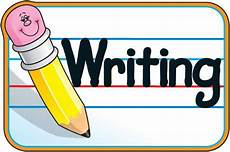 Writing Task-  For today’s writing we are going to create “I am” poems. I would like you to close your eyes and use your imaginations. This helps us write a really creative poem. I would like you to pick an aeroplane, a boat or a train. Follow the instructions below. I am____I see _____I hear _____I can smell _____It feels like ______I wonder if_______Once you have written your poem, draw a picture!Numeracy 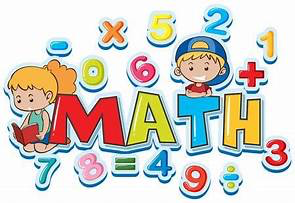 IALT round whole numbers.It is important we continue our oral maths, this maths activity from your grid is a perfect way to get your brains active. Out loud, count forward in:2s from 0-205s from 0-5010s from 0-100100s from 0-10005s from 15-6010s from 30-120100s from 200-900Now use the same numbers but count backwards.Sumdog- I have set a Sumdog challenge for you to complete today. I would like to log in and complete the set challenge. HWB 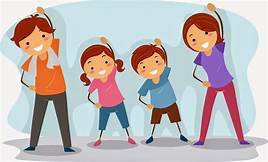 IALT improve my fitness.Select one of these to complete to ensure you stay active today. Cosmic yoga on youtube 5-a-day hula en espanol; disco en francaisGo noodle on youtube.T.I.O.F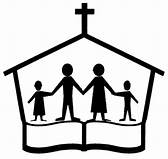 IALA the resurrection of Jesus.Entering the third Sunday of Easter, we listen to the story of Luke 24:13-35. The road to Emmaus- this story tells us about the journey of 2 disciples on their way to Emmaus. Along the way, they met someone special, although they didn’t recognise him at first. Can you think who it might have been? I would like you to watch the story and find out who it was- https://www.youtube.com/watch?v=5ucK3U3nnOIAfter you have watched the story I would like you to draw a picture illustrating what happened. 